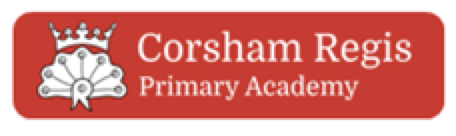 Skills and Knowledge-   How do we see and hear?   Skills and Knowledge-   How do we see and hear?   Skills and Knowledge-   How do we see and hear?   QuestionAnswer1What is reflectionReflection is when a light from an object is reflected by a surface and it changes direction. It bounces off the surface in the same direction as it hits.Smooth, shiny surfaces reflect light well..2How is a shadow made?A shadow forms when an opaque object blocks light from passing through.3How does light travel and how does that help us see?Light travels in waves and light waves travel in straight lines. Light travels form light sources to our eyes.4How does vibration create sound?When any sort of object vibrates it causes particles to move. The vibrations enter your ear and you hear them as sounds.5What is volume and how does the volume of sound change, depending on how faraway something is?The volume of a sound is how loud or quiet the sound is.Sounds are vibrations that travels through the air; a strong vibration makes a loud sound and a weak vibrations makes a quiet sound.6What is pitch?The pitch of a sound is how high or low the sound is.7What questions could you ask about light and sound and how could you find out the answers?I could ask about how light travels and how light can be blocked. I can use books, online information and classroom resources to find my answers.8What experiments could you do with light and sound and how could you report on your findings?I find out about how light reflects and explore reflective surfaces. I could report which materials work best.I could find out about what blocks shadows and suggest materials.I could explore vibrations and record the volume of different instruments9What skills do you need to make, repair or strengthen something?I could explore repairing and strengthening something  by using different materials.10Which mechanisms could you use to make something move?I could use a range of mechanisms such as levers, pulleys, fasteners, gears and springs.Key VocabularyKey VocabularyKey VocabularyWordDefinition1LightA form of energy that travels in a wave from a source2Light sourceAn object that makes its own light3DarkDark is the absence of light4VibrationA quick movement back and forwards5AmplitudeThe size of the vibrationA larger amplitude means a louder sound.6VolumeThe loudness of a soundInteresting factsInteresting facts1It takes 8 minute and 20 seconds for light from the sun to reach the Earth.2Dogs can hear much higher sounds than humans and bats and dolphins can hear lower sounds than humans.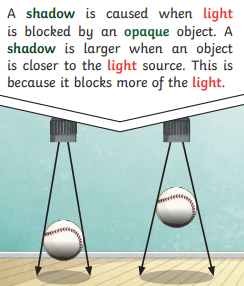 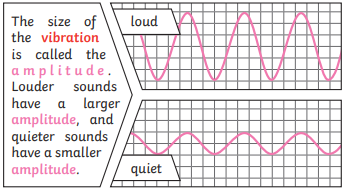 